NOM : _______________________________________				DATE : __________________________________QUIZ 2 : Les miroirs, les lentilles, les yeux, et les technologiesBANQUE de MOTSConverge        Plier             Rétine           À travers     Cornée              Iris                  CilsDiverge           Réfracter     Myope         Frapper        Cristallin           PaupièreConcave          Refléter       Presbyte     Myopie         Nerf Optique   SclérotiqueConvexe         Courbe         À l’envers    Presbytie     Pupille               SourcilsA) Miroirs concaves et convexes1) Donne les définitions des deux types de miroirs en PHRASE COMPLÈTE. Miroir concave : __________________________________________________________________________________________________________________________________________________________________________________________________________________Miroir convexe :________________________________________________________________________________________________________________________________________________________________________________________________________________2) Quel est un exemple d’utilisation de chaque type de miroir en PHRASE COMPLÈTE.____________________________________________________________________________________________________________________________________________________________________________________________________________________________________________________________________________________________________________________________________________________________________________________________________________________________________B) Lentilles concaves et convexes -- Décris ou dessine comment les rayons de lumière traversent les lentillesC) Les Yeux -- Identifie toutes les parties de l’œil que tu sais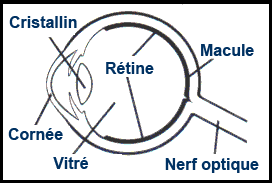 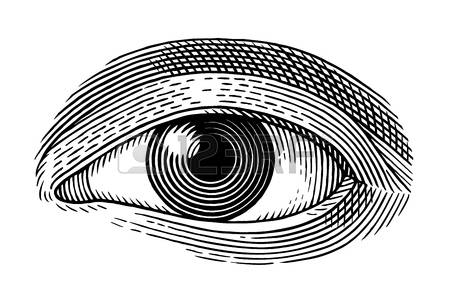 D) Explique ce qui se passe avec les deux images ci-dessousF) Choisis 3 mots minimum à définir en PHRASE COMPLÈTE. 1 _________________________________________________________________________________________________________________2 _________________________________________________________________________________________________________________3 _________________________________________________________________________________________________________________Lentille concaveLentille convexeCette personne à la _____________________On dit que la personne est une ___________________Comment est-ce qu’on peut régler ce problème? __________________________________________________________________________________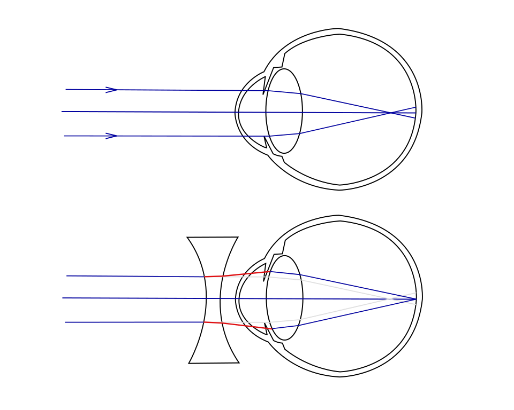 Cette personne à la _____________________________On dit que la personne est une ___________________Comment est-ce qu’on peut régler ce problème? ______________________________________________________________________________________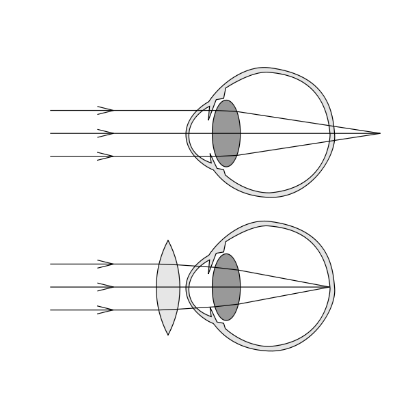 IrisPupilleMuscles CiliairesRéflexe iridienMiroir convexeRenverséeMiroir concaveMise au pointTache aveugleNerf optiqueRétineImage réelleImage virtuellePresbyteMyope